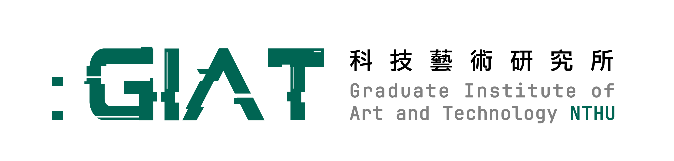 國立清華大學藝科技藝術研究所成果報告書年級：學號：姓名：	成果報告書大綱說明※填寫注意事項：成果報告書請編頁碼(底端置中)並經由班代收齊繳交電子檔至科技藝術研究所：giat@my.nthu.edu.tw繳交格式如下：基本資料請依據該年度參加的項目選擇表格填寫。如為研討會請填表單一，如為競賽、展覽請填表單二如參加兩個以上，請依參加項目(研討會/競賽、展覽)另行新增表格填寫。參展、研討會簡介工作項目請詳列各活動中參與的工作項目學生參與狀況 (除撰寫質性描述，請提出相關的數據，涵蓋面相參考如下)綜觀今年參與的活動，環境適應情況如何？綜觀今年參與的活動，人際互動如何，是否有遇到難題？綜觀今年參與的活動，可使用的資源是否有應用上的困難或者是不足之處？綜觀今年參與的活動，覺得自己的表現怎樣？學到哪些重要事情？效益說明 (涵蓋面相參考如下)覺得自己在核心技能上(包括溝通協調能力、工作調適應變能力、問題分析與衝突化解能力、專業精神與自我管理、工作價值與職業倫理)有哪些進步？還有哪些可以進一步加強的？ 在待人處事方面，有沒有什麼新的收穫？ 於時間管理，是否獲得更多的改善？在什麼樣的時間管理上有了顯著變化？ 參與的活動是否有助於未來選擇職涯發展方向？成果照片注意事項詳見最後一頁備註，如表格不敷使用，請自行增加。未來創作/研究計畫概述作品或照片推廣授權同意書一、基本資料                                            表單一：參與研討會一、基本資料                                        表單二：參與競賽或展覽請檢附相關文件，如參加多個競賽或展覽請另新增表格填寫。二、參展、研討會簡介工作項目學生參與狀況效益說明成果照片(注意事項詳見最後一頁備註，如表格不敷使用，請自行增加。)照片原檔網址：(請繳交報告使用的照片原檔(JEPG、PNG)檔至Google雲端，照片至少6張~10張，方便後續系所製作募款徵信年報、校內各項報告使用。) (繳交正式報告時，請刪除以上備註)備註：關於成果照片 (繳交正式報告時，請刪除以下備註)插入照片時，應做照片簡述，簡述說明文字請盡量限縮在15字以內。請另外繳交報告使用的照片原檔(JEPG、PNG)檔至Google雲端，並隨檔案附上網址。照片至少6張~10張，方便後續系所製作募款徵信年報、校內各項報告使用。)照片內容應以：活動海報或概念形象圖檔、各項作品/人物獨照、展場作品/人物合照、工作布置照片、活動間精彩照片、活動大合照…等類型為主。照片解析度應以dpi240~300優先。照片檔名：年份_系所年級_姓名_計畫名稱，如：112年_科藝所一年級_名字_國際訪問獎 未來創作/研究計畫概述(格式不拘，請依畢業論文之創作計畫提交相關研究計畫。)(繳交正式報告時，請刪除備註。)作品或照片推廣授權同意書立同意書人（本人）同意將相關本人參賽資訊（個人／團體成員基本資料、作品簡介、參賽心得、參賽事蹟及照片等文字、圖片及影音檔案）無償供藝術學院學士班、科技藝術研究所各項教學推廣及宣導活動之用。立同意書人：（簽章）中華民國　      　年　      　月　      　日提案人就讀系/所□科技藝術研究所_______年級□科技藝術研究所_______年級□科技藝術研究所_______年級□科技藝術研究所_______年級□科技藝術研究所_______年級□科技藝術研究所_______年級研討會名稱中文：中文：中文：中文：中文：中文：中文：中文：中文：中文：研討會名稱英文：英文：英文：英文：英文：英文：英文：英文：英文：英文：共同發表者姓名姓名學號學號學號學號學號學號聯絡電話聯絡電話共同發表者共同發表者共同發表者會議時間民國	年月	日月	日至民國	年	月民國	年	月民國	年	月日共日共天會議地點地區：/國家：/國家：/城市：/城市：/城市：主辦機構名稱發表之論文題目或作品名稱中文：中文：中文：中文：中文：中文：中文：中文：中文：中文：發表之論文題目或作品名稱英文：英文：英文：英文：英文：英文：英文：英文：英文：英文：發表方式□　口頭報告□　Panel discussion□　個別作品展覽與表演□　口頭報告□　Panel discussion□　個別作品展覽與表演□　口頭報告□　Panel discussion□　個別作品展覽與表演□　口頭報告□　Panel discussion□　個別作品展覽與表演□　口頭報告□　Panel discussion□　個別作品展覽與表演□　受邀個展/演□　競賽入選□　其他請詳列說明□　受邀個展/演□　競賽入選□　其他請詳列說明□　受邀個展/演□　競賽入選□　其他請詳列說明□　受邀個展/演□　競賽入選□　其他請詳列說明□　受邀個展/演□　競賽入選□　其他請詳列說明論文/活動摘要請檢附相關文件，如參加多個研討會請另新增表格填寫。請檢附相關文件，如參加多個研討會請另新增表格填寫。請檢附相關文件，如參加多個研討會請另新增表格填寫。請檢附相關文件，如參加多個研討會請另新增表格填寫。請檢附相關文件，如參加多個研討會請另新增表格填寫。請檢附相關文件，如參加多個研討會請另新增表格填寫。請檢附相關文件，如參加多個研討會請另新增表格填寫。請檢附相關文件，如參加多個研討會請另新增表格填寫。請檢附相關文件，如參加多個研討會請另新增表格填寫。請檢附相關文件，如參加多個研討會請另新增表格填寫。申請人就讀系/所□科技藝術研究所_______年級□科技藝術研究所_______年級□科技藝術研究所_______年級□科技藝術研究所_______年級□科技藝術研究所_______年級□科技藝術研究所_______年級活動名稱活動類別□競賽    □展覽□競賽    □展覽□競賽    □展覽□個人□團體(共    人)□個人□團體(共    人)□個人□團體(共    人)共同參賽/展學生姓名姓名學號學號學號學號聯絡電話共同參賽/展學生姓名共同參賽/展學生姓名共同參賽/展學生姓名活動時間自　 　年　 　月　　 日至　   年　   月　 　日止自　 　年　 　月　　 日至　   年　   月　 　日止自　 　年　 　月　　 日至　   年　   月　 　日止自　 　年　 　月　　 日至　   年　   月　 　日止自　 　年　 　月　　 日至　   年　   月　 　日止自　 　年　 　月　　 日至　   年　   月　 　日止獎次活動地點活動地點[照片][照片][至多15字之簡述][至多15字之簡述][照片][照片][至多15字之簡述][至多15字之簡述][照片][照片][至多15字之簡述][至多15字之簡述][照片][照片][至多15字之簡述][至多15字之簡述][照片][照片][至多15字之簡述][至多15字之簡述]